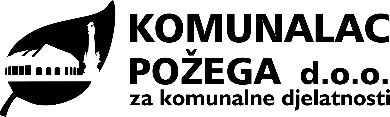 I. REBALANS PLANA INVESTICIJA I INVESTICIJSKOG ODRŽAVANJA 2020. 	Prijedlog I. rebalansa Plana investicija i investicijskog održavanja za 2020. god. uključuje izgradnju novih građevina za obavljanje komunalnih djelatnosti, sanaciju i održavanje postojećih zgrada i infrastrukture, izradu projektnih prijedloga za prijavu na javne pozive, izgradnju novih građevina za gospodarenje otpadom, kao i mnoge druge aktivnosti koje će omogućiti nesmetan i kvalitetan rad Društva. Plan je podijeljen prema djelatnostima koje Društvo obavlja te prema programima i izvorima financiranja koji prate te programe, a temeljen je na prethodnom iskustvu u poslovanju iz 2019. god., započetim aktivnostima iz prethodnog razdoblja te stvarnim potrebama za izradom potrebne dokumentacije, izgradnjom i opremanjem objekata komunalne namjene, građevina za gospodarenje otpadom te sanacijom i održavanjem ostalih objekata kojima upravlja Društvo.Za realizaciju Plana investicija i investicijskog održavanja 2020.god. potrebno je osigurati izvore financiranja, ishoditi potrebne dozvole, prijaviti se na javne pozive za sufinanciranje, provesti postupke nabave i izbor izvoditelja. Dio aktivnosti vezan je za EU fondove gdje se planiraju aplicirati projekti iz zaštite okoliša. Za projekt kompostane, koji je predviđen ovim planom, objavljen je javni poziv s udjelima sufinanciranja po kojemu prihvatljivi prijavitelj može biti malo, srednje ili veliko poduzeće. Postotci sufinanciranja različiti su za svaku navedenu kategoriju, a srednje velika poduzeća sufinanciraju se sa 60% bespovratnih sredstava. Zbog visokog iznosa vrijednosti planirane investicije Društvo nema dovoljno vlastitih sredstava za zatvaranje financijske konstrukcije od 40% te planira zatražiti dodatni izvor financiranja u pozivu koji se očekuje od Ministarstva regionalnog razvoja i fondova Europske unije. Sličan javni poziv očekuje se i za planiranu investiciju izgradnje i opremanja reciklažnog dvorišta građevnog otpada, pa su i za taj projekt na isti način planirani izvori financiranja. Ostala planirana sredstva predviđena su na temelju dosadašnjeg iskustva iz prethodnih godina rada Društva i uglavnom se radi o vlastitim sredstvima društva i u manjem iznosu o sredstvima proračuna JLS.U djelatnosti gospodarenja otpadom redovno se planiraju aktivnosti na izgradnji privremenih prometnica, obodnih nasipa i odzračnika za otplinjavanje na odlagalištu Vinogradine. U 2020. god. planirano je ishođenje građevinskih dozvola za izgradnju novih sadržaja na odlagalištu Vinogradine (kompostane, reciklažnog dvorišta za građevinski otpad, kasete za inertni otpad). Financiranje izrade projektnih prijedloga i izgradnje i opremanja kompostane i reciklažnog dvorišta građevnog otpada planirano je iz sredstava EU fondova i državnog proračuna (putem javnog poziva Ministarstva regionalnog razvoja i fondova Europske unije za sufinanciranje EU projekata na lokalnoj i regionalnoj razini), a izgradnja odlagališta inertnog otpada, iz vlastitih sredstava Društva. Sukladno dodatku ugovora o sanaciji odlagališta Vinogradine između Fonda za zaštitu okoliša i energetsku učinkovitost i Grada Požege, Društvo svake godine ima obvezu naručiti geodetski snimak odlagališta Vinogradine i izraditi izračun preostalog kapaciteta odlagališta koji se dostavljaju Fondu. Fond ove poslove sufinancira u iznosu 60%, a preostalih 40% Društvo iz cijene usluge. Planira se daljnja izgradnja podloga za spremnike za otpad u stambenim naseljima vlastitim sredstvima Društva. U 2020.god. nastavlja se implementacija odvojenog sakupljanja korisnog otpada u jedinicama lokalne samouprave na području Požeštine (podjela posuda za otpad, vrećica, kompostera i sl.) čiji su troškovi  izrade letaka, brošura, uputa i sl. planirani u okviru stavke provedbe programa edukacije na području zaštite okoliša i prirode iz cijene usluge. Društvo također planira provedbu edukativnih radionica u vrtićima i školama te je za tu namjenu planirano sufinanciranje iz proračunskih sredstava Grada Požege.U djelatnosti održavanja i izgradnje groblja planirana je izgradnja ograde na južnom dijelu Groblja sv.Ilije te uređenje stepenica, staza i zelenila na ostalim grobljima koja su pod upravljanjem Društva. Investicije na grobljima financiraju se iz sredstava prikupljenih grobljanskim naknadama. Za izvedbu ograde na Groblju sv.Ilije očekuje se financiranje iz sredstava prikupljenih naknadama za dodjelu grobnog mjesta na korištenje kojima raspolaže jedinica lokalne samouprave, Grad Požega.Nakon provedene energetske obnove dijela zgrada u Babinom viru, smanjene su potrebe za toplinskom energijom u djelatnosti grijanja stambenih zgrada. Isto tako, radovi koji su do sada izvedeni na poboljšanju energetske učinkovitosti sustava grijanja naselja Babin vir pokazali su dobro funkcioniranje sustava iz obje kotlovnice te je u ovoj djelatnosti planirano samo izvođenje radova manjeg obima u skladu s potrebama. U 2020. godini planirano je unaprjeđenje rada dimnjačarske službe te će se poraditi na boljoj organizaciji rada i informiranju korisnika o uvedenim promjenama. Radove i aktivnosti financirat će Društvo vlastitim sredstvima. U djelatnosti naplate parkiranja kontinuirano se provodi modernizacija parkirnih automata gdje se zamjenjuju vitalni elementi automata, elementima novije generacije. Također je u planu zamjena dijela vertikalne prometne signalizacije. Zbog zakonske obveze planirana je i implementacija software-a za fiskalizaciju parking aparata. Planirane aktivnosti financirat će se iz vlastitih sredstava Društva.U djelatnosti upravljanja tržnicom planiraju se samo najnužniji zahvati na uređenju te provedba programa promidžbe gradske tržnice, kako bi se na tržnicu privukao što veći broj građana. Radovi bi trebali obuhvatiti nužna ličenja i popravke na tržnici, a program promidžbe tržnice provedbu edukacije, organizaciju radionica, tematskih događanja i sl. Planirane aktivnosti financirat će se iz vlastitih sredstava Društva.Na objektima zajedničkih potreba u planu su daljnji radovi na uređenju dvorišnih zgrada u Vukovarskoj 8. Početkom 2020.godine planiran je završetak izgradnje poslovnog kruga u Industrijskoj ulici u Požegi (poslovne zgrade s prostorom za zaposlenike, prostorom za edukativnu namjenu, skladištima alata i opreme, radionicom, garažom / halom za komunalna vozila i vozila zimske službe, nadstrešnica za vozila, opremu i skladištenje, prometno-manipulativnih površina, ograde te zelenih površina). Većina mehanizacije i djelatnika Društva tj. Odjela za gospodarenje otpadom, javnu čistoću i tržnicu, Odsjeka za radioničke poslove, Skladišta i Zimske službe, koja je bila smještena u krugu Tekija d.o.o. temeljem ugovora o najmu, preselit će se u nove prostore čime će se omogućiti razvoj u ovim djelatnostima. S obzirom da nije pronađen model za sufinanciranje ovih komunalno-servisnih građevina, planirana investicija završit će se financiranjem vlastitim sredstvima Društva.	Za realizaciju Plana investicija i investicijskog održavanja u 2020.god. potrebno je kontinuirano iznalaziti financijska sredstava, kako bi se planirani projekti mogli ostvariti. Za dio investicija planirana su sredstva EU fondova, državnog proračuna i proračuna JLS, a ostalo su vlastita sredstva Društva. Kako je zakonska obveza jedinica lokalne samouprave osigurati komunalnu opremu za odvojeno sakupljanje otpada kao i funkcioniranje reciklažnih dvorišta, JLS će imati značajnu ulogu u financiranju istih u 2020.godini. U realizaciji investicija i investicijskog održavanja nužno je aktivirati sve raspoložive djelatnike Komunalca Požega d.o.o. u stručnom dijelu poslova i izvođenju pripremnih i jednostavnijih radova kako bi se i na taj način pridonijelo boljim poslovnim rezultatima Društva za 2020. god.U  Požegi, 12.12.2019. god.							           Direktor:          								                            Josip Vitez, dipl.oec.											